פרטי המגיש והבקשהפרטי מגיש הבקשהפרטי משרד רואה החשבון (למילוי ע"י הבודק המקצועי)נושא ותיאור התוכנית הרב שנתיתתקופת התוכניתאנשי המפתח בתוכנית הרב שנתית--–משימות הפיתוחמשימות הפיתוח מהבקשהמשימות חדשותמשימות שטרם הסתיימוהערות הבודק המקצועיאבני דרךהישגי התוכנית לאור המטרות ואבני הדרך שהוצבודבר החברה הזן טקסט כאן...הערות הבודק המקצועיפטנטיםסקירת ההתפתחויות בחברה ואצל המתחריםהזן טקסט כאן...שיווקסקירת ההתפתחויות בכל הקשור לתוכנית בהיבט השוק, השיווק והמכירותהזן טקסט כאן...הערות הבודק המקצועישינויים מהותיים שחלו בחברהדבר החברההזן טקסט כאן...הערות הבודק המקצועיהשוואה תקציבית טבלת השוואה תקציבית (למילוי על ידי החברה)התייחסות מפורטת לסיבות השינויים (ככל שנדרש)הזן טקסט כאן...הערות הבודק המקצועיחוות דעת הבודק המקצועי לדו"ח רו"ח הרשותהתייחסות לבעיות מיוחדות (אם ישנן) שמועלות בדו"ח רו"חהמלצת הבודק המקצועי (₪)הערות הבודק המקצועישם הבודק המקצועי :         		תאריך:      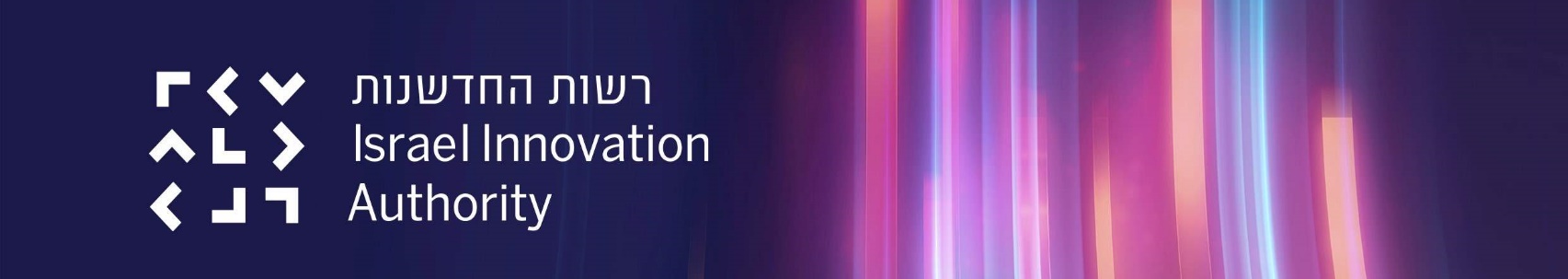 דו"ח טכני מסכם – סגירת תיק2022/02הנחיות להגשת הבקשהיש להשתמש בגרסה העדכנית של מסמך הבקשה.אין להסיר את הנעילה שאיתה מגיע המסמך שהורד מהרשת.יש להשתמש בגרסת מיקרוסופט אופיס 2010 ומעלה ובמחשב מבוסס Windows 7 ומעלה.אין לחרוג בבקשה המוגשת מ- 10 עמודים.יש לענות בפירוט על כל השאלות.אין להעלות קבצי אופיס עם פקודות מאקרו .אין להעלות קבצי אופיס עם אובייקטים מוטמעים (אין לבצע העתק הדבק של גרפים וקבצים לטפסי הבקשה) למעט תמונות בפורמט .JPGאין להעלות קבצים המכילים בתוכם קישורים לקבצים חיצוניים אחרים.הערותמגישת הבקשה לא תמלא את סעיפים: 1.2, 2.4, 4.2, 6.2, 7.2, 8.3, 9 ולא את עמודת "הערות הבודק המקצועי" בסעיף 3המסמך נכתב בלשון זכר מטעמי נוחות בלבד, אך מיועד לנשים וגברים כאחד.[ניתן להסיר את הרקע הצהוב (ההדגשה) שמציין את האזורים במסמך שהם ברי עריכה (בכל פתיחה של המסמך)]עברית: לחץ על לשונית "סקירה" ← "הגן/הגבל עריכה" ← הסר את הסימון "סמן את האזורים שבאפשרותי לערוך"English: Press "Review" → "Protect/Restrict Editing" → Uncheck "Highlight the regions I can edit"15.02.20221705track_EOYIIA_EOY_Rep_v1.15_1705שם התאגיד (עברית)מועד הגשהשם התאגיד (אנגלית)מספר תיקשם קודם לתאגיד (ככל שרלוונטי)מס' חברה ברשותמס' ברשם החברות / שותפויותאזור המו"פסוג ההתאגדותמס' טלפוןשם כותב הדו"חתפקיד כותב הדו"חדוא"לכתובת התאגידשם המשרדטלפוןשם החתום על הדו"חתאריך הדו"חנושא התוכניתתיאור התוכניתמספר שנות התוכניתשנת התיק הנוכחימועד התחלהמועד סיום#תפקידשם מלאטלפוןEmail123פרט בטבלה שלהלן את המשימות שהוצגו בבקשה, הצג את התכנון מול ביצוע בפועל(*) מצב ביצוע המשימה: הושלמה, בוצעה חלקית (%), הורחבה, נדחתה להמשך, בוטלה, אחר#שם הפעילות  / המשימה(כפי שנכתבה בבקשה)משך המשימהבחודשיםמתוכנן | בפועלמועדסיוםmm/yy מתוכנן | בפועלמספרחודשי אדם מתוכנן | בפועלעלות כוללתאלפי ₪ מתוכנן | בפועלמצב ביצועהמשימה(*)מצב ביצוע       |  %2345678910פרט ככל שרלוונטי פרט בטבלה שלהלן את המשימות החדשות שנוצרו במהלך התוכנית, אחרת ציין לא רלוונטי(*) מצב ביצוע המשימה: הושלמה, בוצעה חלקית (%),  הורחבה, נדחתה להמשך, בוטלה, אחרשם הפעילות  / המשימה(כפי שנכתבה בבקשה)משך המשימהבחודשיםמתוכנן | בפועלמועדסיוםmm/yy מתוכנן | בפועלמספרחודשי אדם מתוכנן | בפועלעלות כוללתאלפי ₪ מתוכנן | בפועלמצב ביצועהמשימה(*)מצב ביצוע       | %234יש לפרט בטבלה הבאה את הסיבות למשימות שטרם הושלמו#פעילות/משימהפירוט למצב המשימה2345הזן טקסט כאן...#שם אבן הדרךתאריך מתוכנןmm\yyתאריךבפועלmm\yyהסבריםהערות הבודק המקצועי23סעיף עיקרי וחשוב בדו"חהזן טקסט כאן...בחברה, אצל המתחרים, פעילויות שיווקיות שבוצעו, ארצות היעד, תחזית מכירות עדכנית, היזון חוזר מלקוחותיש למלא רק אם יש נושאים מהותייםהזן טקסט כאן...לדוגמה: בעלות, שינויים פרסונליים בהנהלה הבכירה, שותפים חדשים, גיוסי הון, תביעות משפטיות וכו'הזן טקסט כאן...פרט והסבר סטיות בין ביצוע בפועל לתקציב המאושרסעיפי התקציבתקציב מאושר (₪)תקציב בפועל (₪)סיבות לשינויים (הרחב בסעיף ‏8.2)חומריםקבלני משנה בארץקבלני משנה בחו"לציוד ופחתשונות ופטנטיםשיווקציוד ייעודיסה"כהזן טקסט כאן...הזן טקסט כאן...בהתאם לטבלה מדו"ח ביקורת רואה החשבוןסעיפי התקציבכתב אישורכתב אישור לאחר העברותדוח כספיסכום לפי בדיקה חשבונאיתסכום לפי כתב אישורהמלצת הבודק המקצועיסעיפי התקציבתקציב מקוריתקציב מקורי לאחר שינוייםדווח בפועלניתן לאשרמומלץ לאשרהמלצת הבודק המקצועיחומריםקבלני משנה בארץקבלני משנה בחו"לציוד ופחתשונות ופטנטיםשיווקציוד ייעודיסה"כככל שההמלצה התקציבית של הבודק שונה מהמלצת רו"ח על הבודק לנמק את הסיבה להמלצתוהזן טקסט כאן...